Zespół Szkół Samochodowych
im. Gen. Stefana Roweckiego „Grota”
ul. Kilińskiego 24a 44-122 GLIWICE 
tel.fax: (+48) 32 231 49 11; (+48) 32 230 19 93
www.zssam-gliwice.pl;    e-mail: sekretariat@zss.gliwice.eu 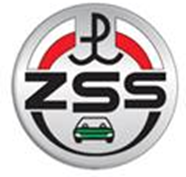             KLAUZULA INFORMACYJNA            REKRUTACJA PRACOWNIKÓWZgodnie z art. 13 Rozporządzenia Parlamentu Europejskiego i Rady (UE) 2016/679 z dnia 27 kwietnia 2016 r. w sprawie ochrony osób fizycznych w związku z przetwarzaniem danych osobowych i w sprawie swobodnego przepływu takich danych oraz uchylenia dyrektywy 95/46/WE (4.5.2016 L 119/38 Dziennik Urzędowy Unii Europejskiej PL) zwanego dalej rozporządzeniem 2016/679 RODO informuję, że: Administrator Administratorem przetwarzanych danych osobowych jest: Zespół Szkół Samochodowych im. Gen. S. Roweckiego „Grota” w Gliwicach, reprezentowany przez Dyrektora jednostki mający swoja siedzibę przy ul. Kilińskiego 24a 
44-122 GliwiceWspóładministratorzy Pani/Pana dane osobowe będą przetwarzane w celu prowadzenia rejestru mieszkańców Gliwic zgodnie 
z Zarządzeniem organizacyjnym nr 84/19 Prezydenta Miasta Gliwice z dnia 12 sierpnia 2019 r. w sprawie: zatwierdzenia uzgodnień dotyczących określenia zakresów odpowiedzialności współadministratorów wynikających z wypełniania obowiązków związanych z przetwarzaniem danych osobowych. Współadministratorami zbioru danych osobowych 
o nazwie rejestr mieszkańców oraz Nauczyciele poszukujący pracy są:- Miasto Gliwice, Urząd Miejski w Gliwicach ul. Zwycięstwa 21, 44-100 Gliwice;- Miejskie jednostki organizacyjne w tym Zespół Szkół Samochodowych im. Gen. S. Roweckiego „Grota” w Gliwicach.Inspektor ochrony danych Administratora Kontakt z Inspektorem Ochrony Danych Osobowych pod adresem e-mail: iod@zssam-gliwice.plCel i podstawa przetwarzania                -  dane osobowe zbierane są w celu rekrutacji pracowników na wolne stanowisko w jednostce                -  podstawą przetwarzania danych osobowych są:   Art. 6 ust. 1 lit. a) i lit. b) oraz art. 9 ust. 2 lit. b) rozporządzenia 2016/679 RODOPrzepisy prawa:Ustawy z dnia 26 czerwca 1974 r. – Kodeks pracyUstawa z dnia 7 września 1991 r. o Systemie oświatyUstawa z dnia 14 grudnia 2016 r. – Prawo oświatoweUstawy z dnia 21 listopada 2008 r. o pracownikach samorządowych (dotyczy wyłącznie pracowników niepedagogicznych),Ustawy z dnia 13 maja 2016 r. o przeciwdziałaniu zagrożeniom przestępczością na tle seksualnymZgoda osoby, której dane dotycząOdbiorcy danychOdbiorcami danych mogą być osoby oraz podmioty uprawnione na podstawie przepisów prawa.Okres przechowywania danych osobowychDane osobowe kandydata, który nie został zatrudniony w Jednostce po zakończonym procesie rekrutacyjnym zostaną niezwłocznie i trwale usunięte lub po wyrażeniu przez kandydata zgody na przechowywanie dokumentów aplikacyjnych na potrzeby przyszłych rekrutacji, przez okres określony w zgodzie;Prawa osób, których dane dotyczą. Informujemy, że przysługuje Pani/Panu prawo do żądania od Administratora:dostępu do treści swoich danych osobowych i otrzymania ich kopiisprostowania i uzupełniania swoich danych osobowychusunięcia danych przetwarzanych na podstawie zgody (cofnięcie zgody nie będzie miało wpływu na zgodność z prawem przetwarzania, którego dokonano na podstawie zgody przed jej cofnięciem)przenoszenia danych osobowych ograniczenia przetwarzania danych osobowychwniesienia skargi do organu nadzorczego – Prezesa Urzędu Ochrony Danych OsobowychInformacje dodatkoweNiezwłocznie po przeprowadzonym naborze informacja o wyniku naboru jest upowszechniana przez umieszczenie na tablicy informacyjnej w jednostce oraz opublikowanie w Biuletynie Informacji Publicznej przez okres co najmniej 3miesięcy.dane osobowe będą udostępniane wyłącznie osobom, urzędom i instytucjom uprawnionym na podstawie przepisów
prawapodanie danych osobowych jest obowiązkiem umownym. Niepodanie danych będzie skutkowało brakiem możliwości udziału w postępowaniu rekrutacyjnymcofnięcie zgody, będzie skutkowało brakiem możliwości wykonywania czynności, objętej zgodą na przetwarzanie danych osobowychpodane dane osobowe nie służą do zautomatyzowanego podejmowania decyzji, w tym profilowaniadane osobowe nie będą przekazywane do państw trzecich.